CATANDUVAS, 28 DE JUNHO A 2 DE JULHO DE 2021PROFESSORA:SEGUNDA PROFESSORA:ALUNA:SÉRIE: 5º ANO VESPERTINO ESCREVA OS NÚMEROS DE 240 A 250.............................................................................................................................................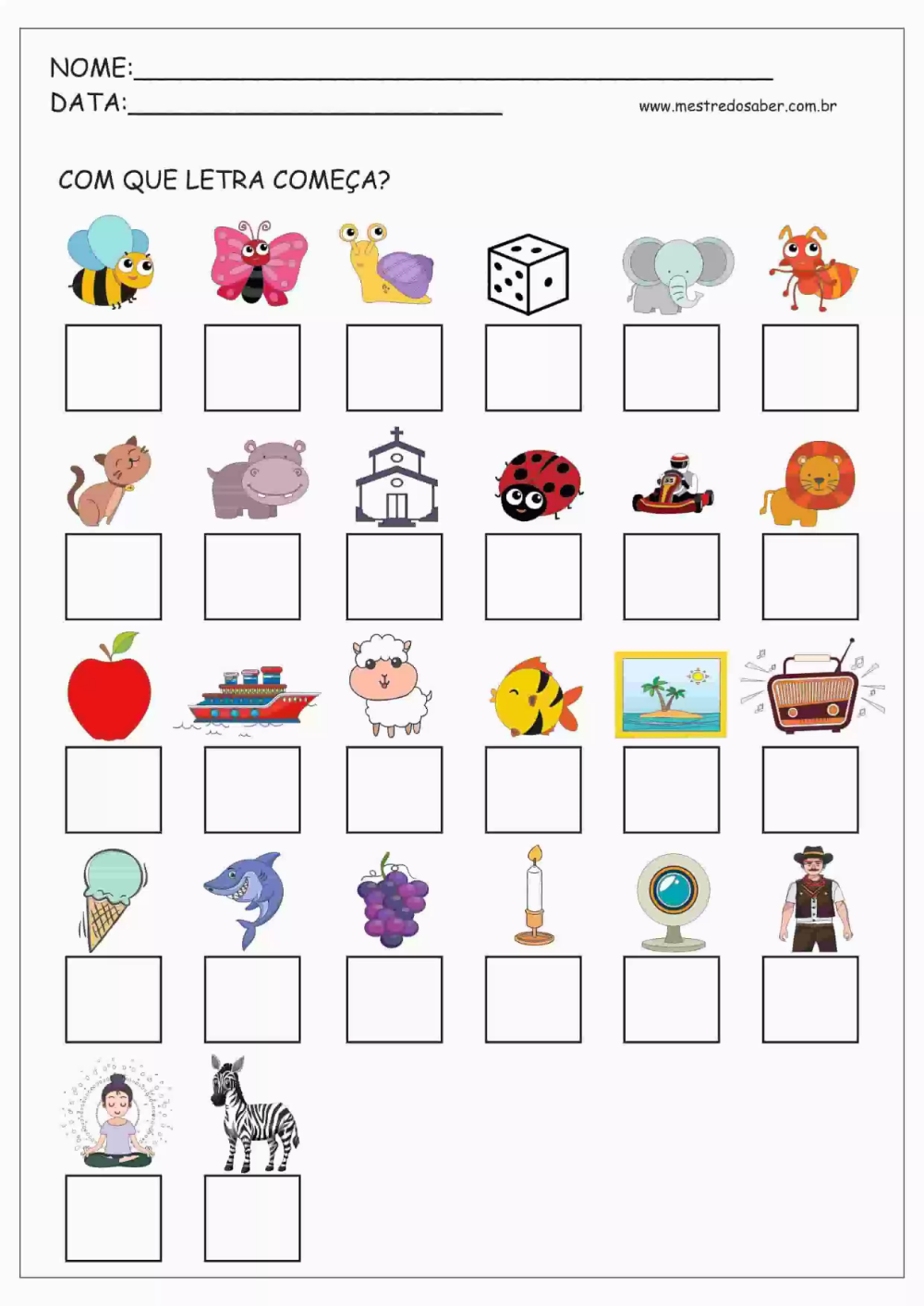 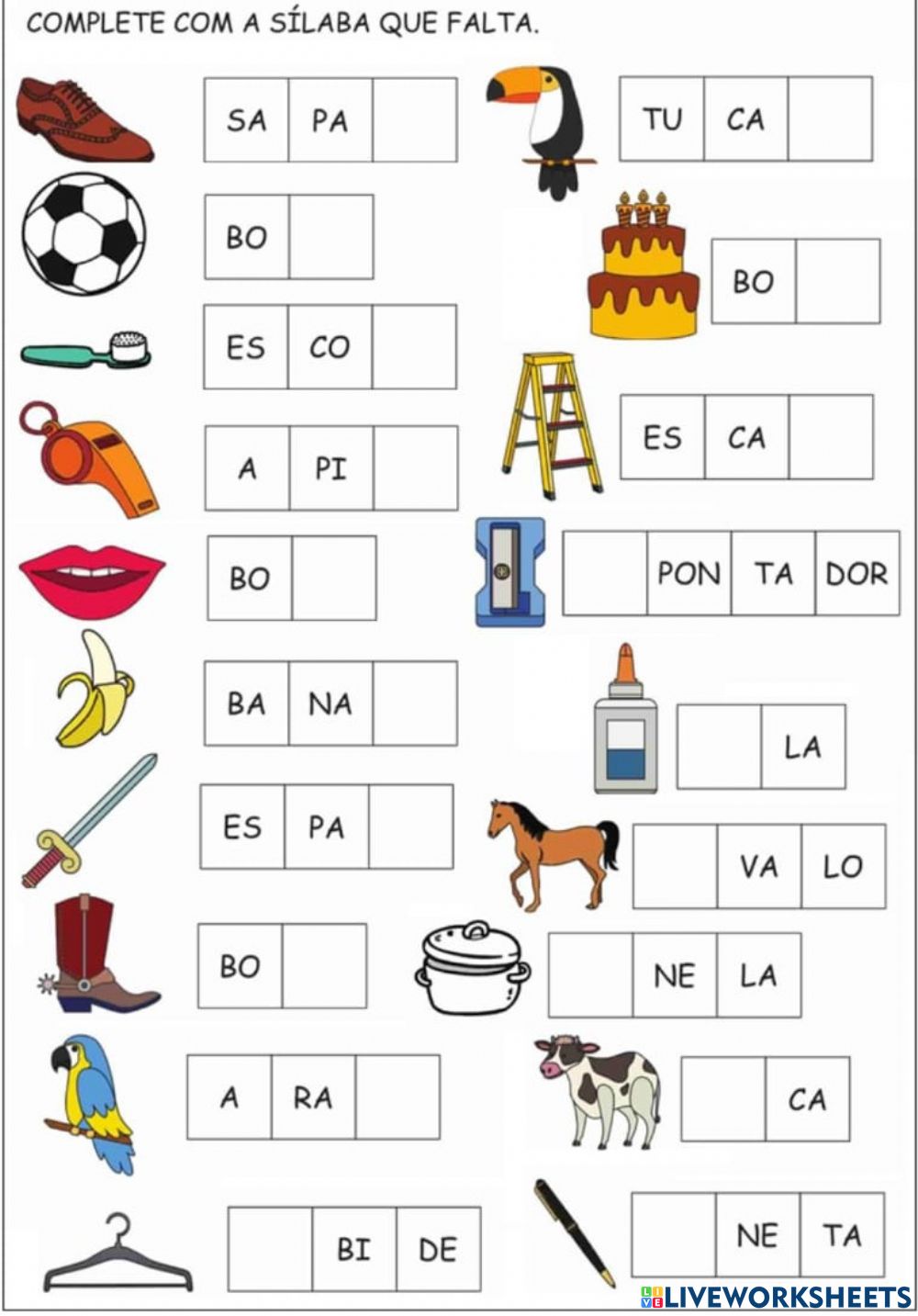 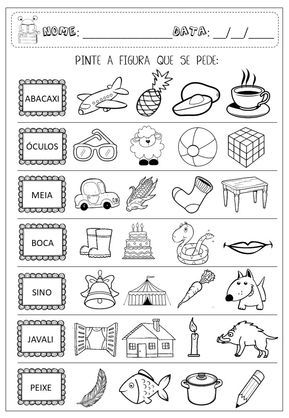 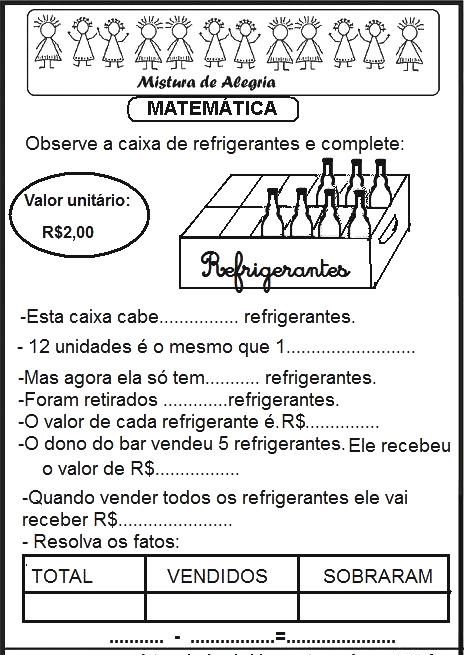 